Approximate boundaries for three areas that comprise the current Helensville and Whangaparaoa prosed electorates.My proposed Rodney Boundary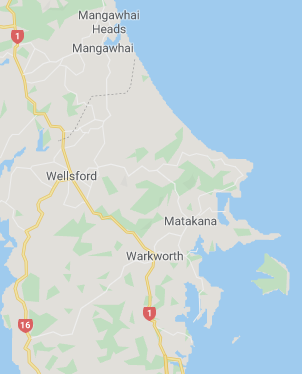 My proposed West Coast Boundary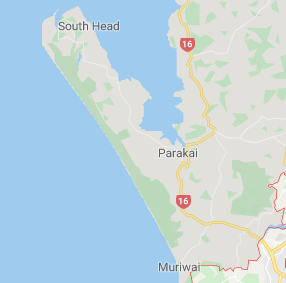 My proposed Hibiscus Coast Boundary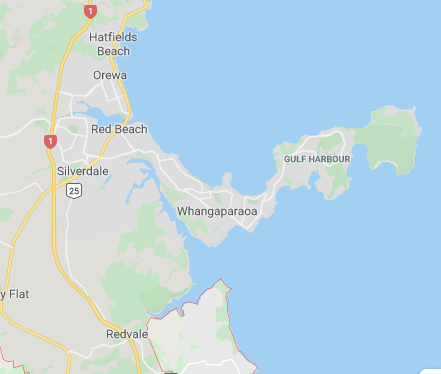 